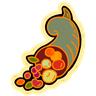 Thursday, November 20th, 2014Mountainside Elementary CafeteriaCost: Normal for students and $2.80 per adult/sibling 10:00-10:30* Rocchio, Frazer, Yamamoto, Hansen10:30-11:00* Lemm, Farrior, Donohoo, Lee, Palmiotti11:00-11:30* Fishman, McKinney, Sutter11:30-12:00* Dooley, Hudson, Powell, Connor12:00-12:30* Hughes, Griffin, Paulson, McMullen12:30-1:00* Feldt, Solon, Shugart, Bagshaw, Johnson		Please RSVP by 11/14/2014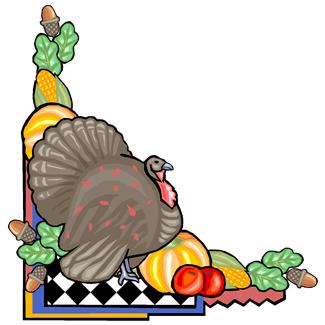 *I will not have change for big bills so please bring correct change*